`1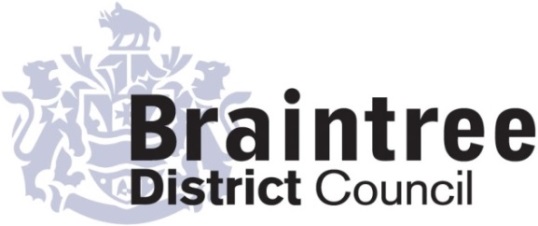 Directorate Service Title of policy, strategy, project or service Is the policy, strategy, project or service;      Existing                  New/proposed               Changed/Reviewed    Q 1. Aim of the policy, strategy, project or serviceQ 2. Give details of existing information, data and consultations you have used to consider the          impact this policy, strategy, project or service is likely to have on the protected characteristicQ3. If there are gaps in this information, data and consultations how will you address this?        E.g. if you are planning to carry out a consultation tell us who you will consult with and when.Q 4. Thinking about each of the protected characteristics what impact does or could the          policy, strategy, project or service have on each? How will you address this?                          Completed by (Print name):    	                                                         Signature :   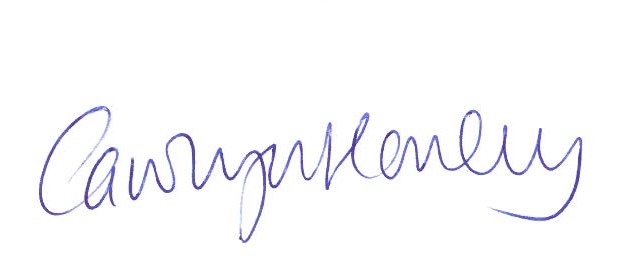 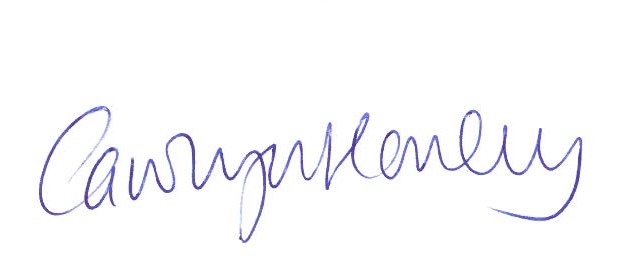 Approved by Head of Service (print name):                                                          Signature :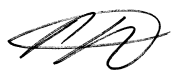 GroupImpact (positive or negative)Proposed action (including by whom, by when)AgeThere may be older people with gardens who are unable to afford to pay for garden waste collections and who may not be mobile enough to take waste to a Household Waste and Recycling Centre.  In these circumstances, the Council would recommend home-composting as the most appropriate way of dealing with garden waste.  It is proposed to offer an early bird discount of 50% on the full year’s subscription to those who sign up for the service by 30 November 2023.  This will be for an initial period of 13 months and thereafter the normal annual charge will apply.   Compost bins are available at a big discount via a scheme promoted by Essex County Council and customers would be signposted to the offer as needed.  However, use of a bin is not essential and an open compost heap would work just as well.   We will run a targeted communications campaign aimed at educating vulnerable groups, with a view to giving them as much notice as possible of the change. We will also run communications campaigns on our usual channels to ensure as much coverage as possible.DisabilityThere may be disabled people with gardens who are unable to afford to pay for garden waste collections and who may not be mobile enough to take waste to the recycling centre. In these circumstances, the Council would recommend home-composting as the most appropriate way of dealing with garden waste.  As above. Gender reassignmentThere will be no impact on people who have had gender reassignment.None required.Marriage & civil partnership (only in respect of eliminating unlawful discrimination).There will be no impact on people regarding their marital status. None required.Pregnancy & maternityThere will be no impact on pregnant people or those on maternity leave.None required.RaceThere will be no impact on people regarding their race.None required.Religion or beliefThere will be no impact on those from a particular religion or belief system.None required.SexThere will be no impact on people regarding their sex.None required.Sexual orientationThere will be no impact on people regarding their sexual orientation.None required.